Инструкционно-технологическая картаХод работыПрочитать теоретический материал.Выполнить задание.Составить отчет по выполненной работе.Сдать преподавателю и защитить отчет.Теоретический материалдополнительный материал по ссылке: https://resh.edu.ru/subject/lesson/5817/main/82481/ https://www.youtube.com/watch?v=JNPXnu96NCwОбратная связь: cheerful-29@yandex.ruФункцииФункция - это программа, которая выполняет различные вычисления. Каждая функция имеет собственный синтаксис, за которым необходимо следить, чтобы программа работала корректно. Ввод функции начинаются со знака =. После этого знака располагается имя функции, а затем один или несколько аргументов, заключенных в скобки. Например: =СУММ(D5:D11)  - суммирует значения ячеек в диапазоне D5:D11Функции в ExcelПРАКТИЧЕСКАЯ ЧАСТЬЗапустите электронную таблицу (программу Microsoft Excel).Лист 1 переименуйте в Расчёты и создайте таблицу по образцу, внеся в таблицу не менее 7 работников бригады.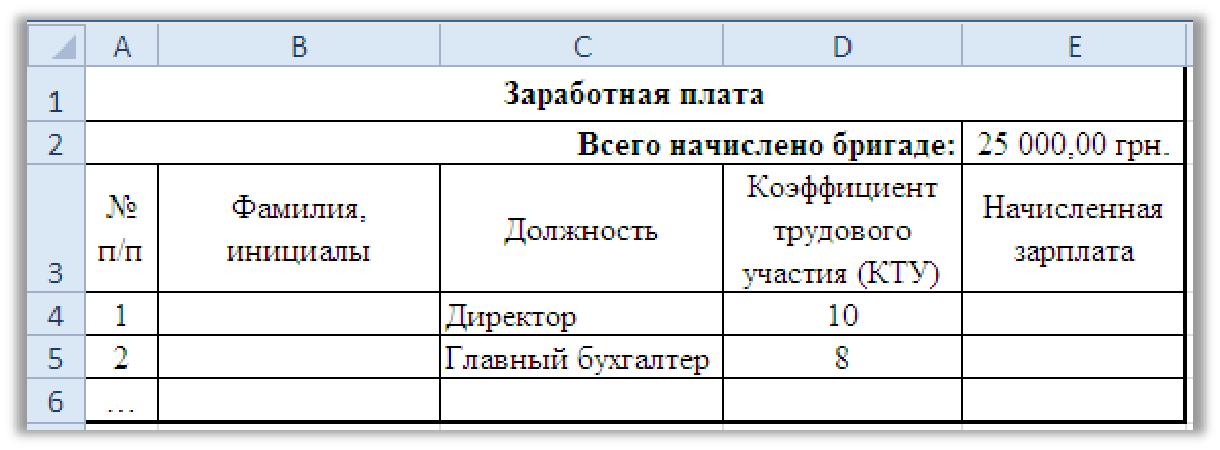 Рекомендации по заполнению таблицы:− Колонки «Фамилия и инициалы», «Должность» и «КТУ» заполните произвольно. − «КТУ» - это коэффициент трудового участия.−  Начисленная	зарплата,	например,	в	ячейке	E4,	считается	по	формуле:= D4 * $E$2 / СУММ (D$4: D$…)− Знак $ перед буквой и цифрой указывает на то, что они являются абсолютными и не изменяются при копировании формулы.− Вместо абсолютной ссылки $E$2 можно использовать имя, присвоенное этой ячейке, например, «всего». Тогда формула в ячейке E4 будет выглядеть так:−  Скопируйте эту формулу в ячейки ниже.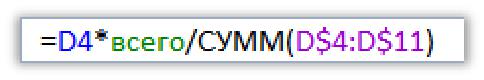 Переименуйте второй лист рабочей книги в «СЛАУ».−  Для переименования листа щёлкните по его ярлыку правой клавишей мыши и выберите команду «Переименовать». Введите новое имя листа. Можно использовать команду Главная → Формат → Переименовать Лист.Наберите с помощью вставки формул заданное уравнение (согласно варианту) по образцу: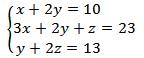 Варианты к заданию: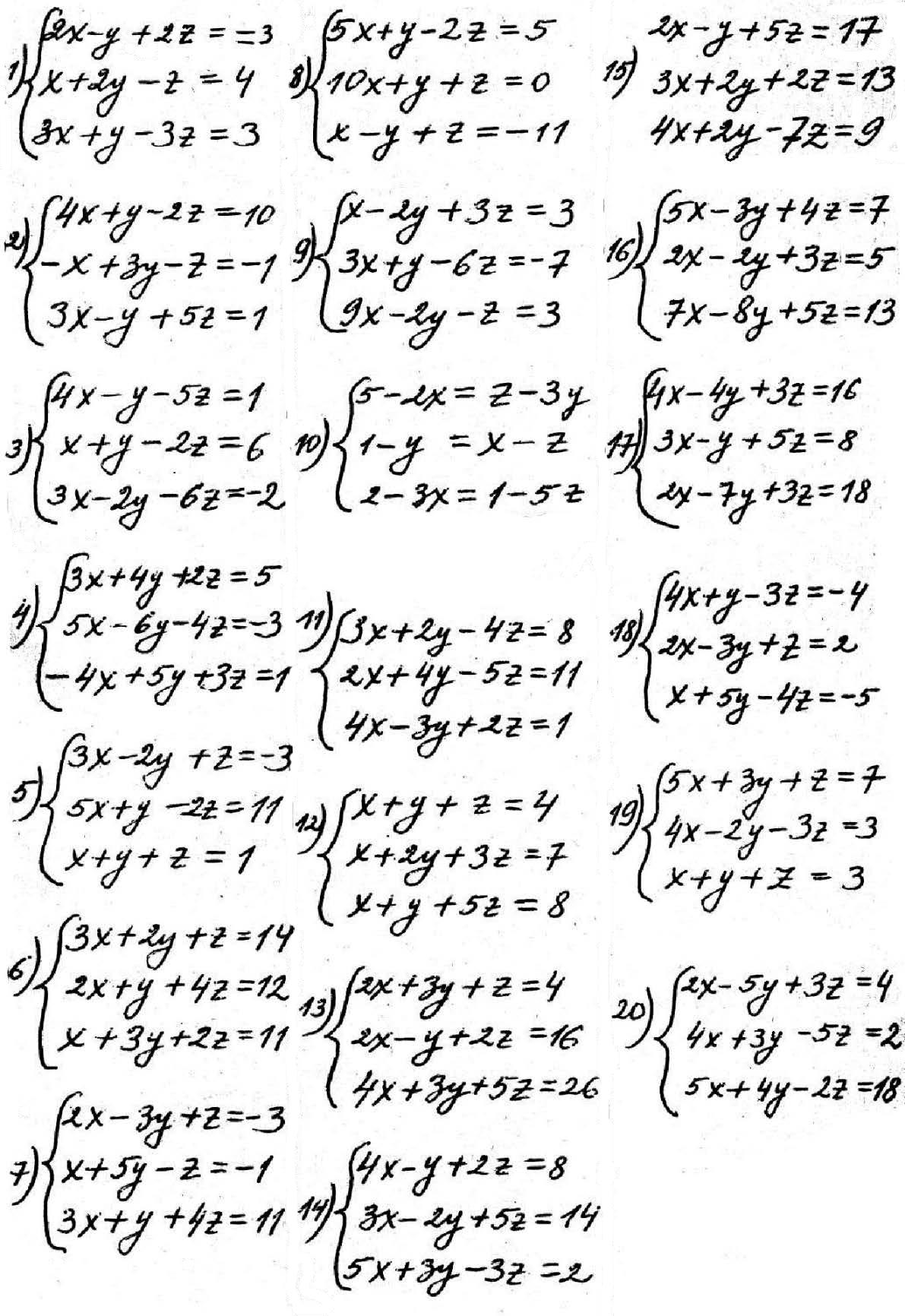 КОНТРОЛЬНЫЕ ВОПРОСЫКакие операторы ссылки используются в Microsoft Excel?В чем состоит особенность использования функции Автосумма?Опишите способы копирования формул в Microsoft Excel.Объясните различия между относительными и абсолютными ссылками.Охарактеризуйте работу с вложенными функциями в Microsoft Excel.Практическая работа Тема: «Использование функций в MS Excel»Практическая работа Тема: «Использование функций в MS Excel»Цель работы:Рассмотреть использование функций MS Excel на примере вычисления массивов.Оборудование:инструкционно-технологическая карта практической работы ПК, набор необходимого программного обеспеченияКатегорияназначениеФинансовыеВычисляет процентные ставки, ежемесячные отчисления, амортизационные отчисленияДата и времяОтображает текущий час, день недели, время или датуМатематические и тригонометрическиеВычисляют абсолютные величины, косинусы и логарифмыСтатическиеВычисляют средние значения, наибольшие и наименьшие числа в диапазоне, коэффициенты распределения; тестируют на независимость выборокСсылки и массивыВычисляют и возвращают значения из диапазона; создают гиперссылки для сетевых или Web-документовРабота с базами данныхВычисляют значения в таблицах баз данных ExcelЛогическиеВычисляют выражения и возвращают значения ИСТИНА или ЛОЖЬ, которые используются при выполнении другого действия или форматирования.ИнформационныеВозвращают из Excel вWindows информацию о текущем статусе ячейки, объекта или средыИнженерныеВходят в состав Excel , но должны устанавливаться отдельно из Analysis ToolpackТекстовыеПреобразуют регистр текста, образуют символы с правого или левого конца текстовой строки, объединяют текстовые строки